Пожертвованиенастроительствоиблагоустройствомемориальногокомплекса«Курская битва» может быть осуществлено следующими способами:Безналичным перечислением на расчетный счет Фонда. Вам необходимо перевести средства по реквизитам:Фонд развития Курской областиКурское отделение №8596 ПАО «Сбербанк»№счёта 40703810933000000417ИНН4632253162КПП 463201001БИК043807606Корр. счёт 30101810300000000606Назначение платежа: Добровольное пожертвование на строительство и благоустройство мемориального комплекса «Курская битва»Переводом из личного кабинета Сбербанк Онлайн.Для этого в поисковой системе вводится наименование организации-ФРКО, далее заполняются необходимые поля.Переводом по QR-коду с помощью мобильного приложения банка.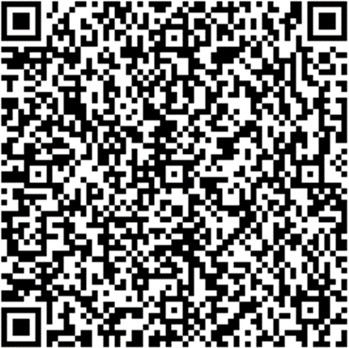 Перевод наличными, через отделение банка без открытия плательщикурасчетногосчета(переводсредствосуществляетсяпореквизитамФонда).Для уточнения дополнительных вопросов: frko2019@bk.ru Фонд развития Курской области.ИзвещениеПолучатель: Фонд развития Курской областиКПП:463201001	ИНН:4632253162P/сч.:40703810933000000417в:Курское отделениеN8596ПАОСбербанк г. КурскБИК:043807606К/сч.:30101810300000000606Платеж: Добровольное пожертвование на строительство иБлагоустройство мемориального комплекса «Курская битва»Плательщик: 	Адресплательщика:	ИНН плательщика: 	Сумма:	руб.	коп.Подпись:	Дата:"	"		г.КвитанцияПолучатель: Фонд развития Курской областиКПП:463201001	ИНН:4632253162P/сч.:40703810933000000417в:Курское отделениеN8596ПАОСбербанк г. КурскБИК:043807606К/сч.:30101810300000000606Платеж: Добровольное пожертвование на строительство иБлагоустройство мемориального комплекса «Курская битва»Плательщик: 	Адресплательщика:	ИНН плательщика: 	Сумма:	руб.	коп.Подпись:	Дата:"	"	г.